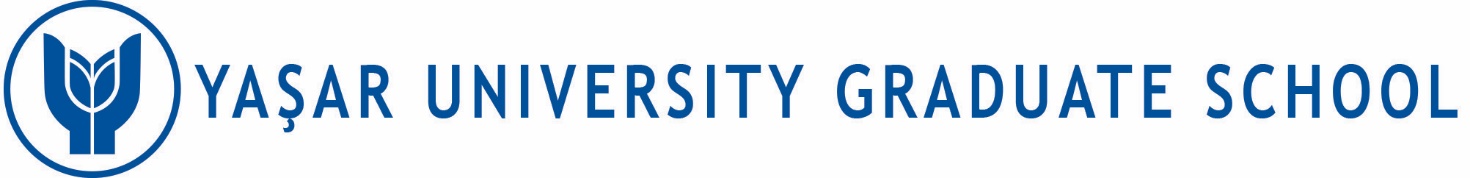 DISTANCE EDUCATION PhD QUALIFYING EXAM MINUTE* ORCID (Open Researcher and Contributor ID) is received from https://orcid.org/*** If the student is found UNSUCCESSFUL, s/he can retake the exam in the next semester. If a student cannot pass the qualifying exam twice, that student is dismissed from the relevant degree program.**** If the exam cannot be held as the jury was not able to meet, a new date is set for the exam.***** In cases when the student is not present for the exam, the student’s excuse form is assessed by the Administrative Board of the Graduate School. If the student does not have any valid excuse, s/he is dismissed with a decision made by the Administrative Board of the Graduate School. When the student’s excuse is deemed valid, a new date is set for meeting.STUDENT’SSTUDENT’SSTUDENT’SSTUDENT’SSTUDENT’SSTUDENT’SName & SurnameNumberORCID*AdvisorDepartmentDegree ProgramThesis TitleThe       First           Second     PhD qualifying written exam which the student has takenThe       First           Second     PhD qualifying written exam which the student has takenThe       First           Second     PhD qualifying written exam which the student has takenThe       First           Second     PhD qualifying oral exam which the student has takenThe       First           Second     PhD qualifying oral exam which the student has takenThe       First           Second     PhD qualifying oral exam which the student has takenQualifying Written Exam Date:    Time:                  Qualifying Written Exam Date:    Time:                  Place: http://sakai.yasar.edu.trQualifying Oral Exam Date: Time: Qualifying Oral Exam Date: Time: Place: http://webinar.yasar.edu.trEVALUATIONEVALUATIONEVALUATIONEVALUATIONEVALUATIONEVALUATIONThe qualifying exam was administered in two sessions, which are written and oral. The student was asked ....... (number) questions in the written sessions of the exam and the answers given on the exam paper was evaluated by the PhD qualifying exam jury. (For students entitled to take the oral exam) (For students entitled to take the oral exam) The questions asked regarding the department of the student during the oral session of the exam by the jury members were intended to test the student’s background knowledge, skills to comprehend topics and professional analysis skills. The student received the grades in the table below as a result of her answers to the questions asked in the written and oral exam.**: The oral exam grade must be at least 60 (60/100) for the student to be successful in the oral exam.**: The written exam grade must be at least 60 (60/100) for the student to be successful in the written exam.**: The average of written and oral exams must be at least 70 (70/100) points for the student to be successful in the proficiency exam.**: If the student takes the proficiency exam for the second time and has been successful in the written exam before, the grade in that written exam will be written.Based on the success status of the student evident from the written and oral exams, it was decided***  UNANIMOUSLY      BY A MAJORITY VOTE  that the student has been                              SUCCESSFUL (S)    UNSUCCESSFUL (U)The qualifying exam was administered in two sessions, which are written and oral. The student was asked ....... (number) questions in the written sessions of the exam and the answers given on the exam paper was evaluated by the PhD qualifying exam jury. (For students entitled to take the oral exam) (For students entitled to take the oral exam) The questions asked regarding the department of the student during the oral session of the exam by the jury members were intended to test the student’s background knowledge, skills to comprehend topics and professional analysis skills. The student received the grades in the table below as a result of her answers to the questions asked in the written and oral exam.**: The oral exam grade must be at least 60 (60/100) for the student to be successful in the oral exam.**: The written exam grade must be at least 60 (60/100) for the student to be successful in the written exam.**: The average of written and oral exams must be at least 70 (70/100) points for the student to be successful in the proficiency exam.**: If the student takes the proficiency exam for the second time and has been successful in the written exam before, the grade in that written exam will be written.Based on the success status of the student evident from the written and oral exams, it was decided***  UNANIMOUSLY      BY A MAJORITY VOTE  that the student has been                              SUCCESSFUL (S)    UNSUCCESSFUL (U)The qualifying exam was administered in two sessions, which are written and oral. The student was asked ....... (number) questions in the written sessions of the exam and the answers given on the exam paper was evaluated by the PhD qualifying exam jury. (For students entitled to take the oral exam) (For students entitled to take the oral exam) The questions asked regarding the department of the student during the oral session of the exam by the jury members were intended to test the student’s background knowledge, skills to comprehend topics and professional analysis skills. The student received the grades in the table below as a result of her answers to the questions asked in the written and oral exam.**: The oral exam grade must be at least 60 (60/100) for the student to be successful in the oral exam.**: The written exam grade must be at least 60 (60/100) for the student to be successful in the written exam.**: The average of written and oral exams must be at least 70 (70/100) points for the student to be successful in the proficiency exam.**: If the student takes the proficiency exam for the second time and has been successful in the written exam before, the grade in that written exam will be written.Based on the success status of the student evident from the written and oral exams, it was decided***  UNANIMOUSLY      BY A MAJORITY VOTE  that the student has been                              SUCCESSFUL (S)    UNSUCCESSFUL (U)The qualifying exam was administered in two sessions, which are written and oral. The student was asked ....... (number) questions in the written sessions of the exam and the answers given on the exam paper was evaluated by the PhD qualifying exam jury. (For students entitled to take the oral exam) (For students entitled to take the oral exam) The questions asked regarding the department of the student during the oral session of the exam by the jury members were intended to test the student’s background knowledge, skills to comprehend topics and professional analysis skills. The student received the grades in the table below as a result of her answers to the questions asked in the written and oral exam.**: The oral exam grade must be at least 60 (60/100) for the student to be successful in the oral exam.**: The written exam grade must be at least 60 (60/100) for the student to be successful in the written exam.**: The average of written and oral exams must be at least 70 (70/100) points for the student to be successful in the proficiency exam.**: If the student takes the proficiency exam for the second time and has been successful in the written exam before, the grade in that written exam will be written.Based on the success status of the student evident from the written and oral exams, it was decided***  UNANIMOUSLY      BY A MAJORITY VOTE  that the student has been                              SUCCESSFUL (S)    UNSUCCESSFUL (U)The qualifying exam was administered in two sessions, which are written and oral. The student was asked ....... (number) questions in the written sessions of the exam and the answers given on the exam paper was evaluated by the PhD qualifying exam jury. (For students entitled to take the oral exam) (For students entitled to take the oral exam) The questions asked regarding the department of the student during the oral session of the exam by the jury members were intended to test the student’s background knowledge, skills to comprehend topics and professional analysis skills. The student received the grades in the table below as a result of her answers to the questions asked in the written and oral exam.**: The oral exam grade must be at least 60 (60/100) for the student to be successful in the oral exam.**: The written exam grade must be at least 60 (60/100) for the student to be successful in the written exam.**: The average of written and oral exams must be at least 70 (70/100) points for the student to be successful in the proficiency exam.**: If the student takes the proficiency exam for the second time and has been successful in the written exam before, the grade in that written exam will be written.Based on the success status of the student evident from the written and oral exams, it was decided***  UNANIMOUSLY      BY A MAJORITY VOTE  that the student has been                              SUCCESSFUL (S)    UNSUCCESSFUL (U)The qualifying exam was administered in two sessions, which are written and oral. The student was asked ....... (number) questions in the written sessions of the exam and the answers given on the exam paper was evaluated by the PhD qualifying exam jury. (For students entitled to take the oral exam) (For students entitled to take the oral exam) The questions asked regarding the department of the student during the oral session of the exam by the jury members were intended to test the student’s background knowledge, skills to comprehend topics and professional analysis skills. The student received the grades in the table below as a result of her answers to the questions asked in the written and oral exam.**: The oral exam grade must be at least 60 (60/100) for the student to be successful in the oral exam.**: The written exam grade must be at least 60 (60/100) for the student to be successful in the written exam.**: The average of written and oral exams must be at least 70 (70/100) points for the student to be successful in the proficiency exam.**: If the student takes the proficiency exam for the second time and has been successful in the written exam before, the grade in that written exam will be written.Based on the success status of the student evident from the written and oral exams, it was decided***  UNANIMOUSLY      BY A MAJORITY VOTE  that the student has been                              SUCCESSFUL (S)    UNSUCCESSFUL (U)Jury Member’s Title Name & Surname:  Successful (S)            Unsuccessful (U)Jury Member’s Title Name & Surname:  Successful (S)            Unsuccessful (U)Jury Member’s Title Name & Surname:  Successful (S)            Unsuccessful (U)Jury Member’s Title Name & Surname:  Successful (S)            Unsuccessful (U)Date:      Date:      Jury Member’s Title Name & Surname:                                                                                                Successful (S)            Unsuccessful (U)Jury Member’s Title Name & Surname:                                                                                                Successful (S)            Unsuccessful (U)Jury Member’s Title Name & Surname:                                                                                                Successful (S)            Unsuccessful (U)Jury Member’s Title Name & Surname:                                                                                                Successful (S)            Unsuccessful (U)Date:      Date:      Jury Member’s Title Name & Surname:                                                                                                Successful (S)            Unsuccessful (U)Jury Member’s Title Name & Surname:                                                                                                Successful (S)            Unsuccessful (U)Jury Member’s Title Name & Surname:                                                                                                Successful (S)            Unsuccessful (U)Jury Member’s Title Name & Surname:                                                                                                Successful (S)            Unsuccessful (U)Date:      Date:      Jury Member’s Title Name & Surname:                                                                                                Successful (S)            Unsuccessful (U)Jury Member’s Title Name & Surname:                                                                                                Successful (S)            Unsuccessful (U)Jury Member’s Title Name & Surname:                                                                                                Successful (S)            Unsuccessful (U)Jury Member’s Title Name & Surname:                                                                                                Successful (S)            Unsuccessful (U)Date:      Date:      Jury Member’s Title Name & Surname:                                                                                                Successful (S)            Unsuccessful (U)Jury Member’s Title Name & Surname:                                                                                                Successful (S)            Unsuccessful (U)Jury Member’s Title Name & Surname:                                                                                                Successful (S)            Unsuccessful (U)Jury Member’s Title Name & Surname:                                                                                                Successful (S)            Unsuccessful (U)Date:      Date:      Jury Member’s Title Name & Surname:                                                                                                Successful (S)            Unsuccessful (U)Jury Member’s Title Name & Surname:                                                                                                Successful (S)            Unsuccessful (U)Jury Member’s Title Name & Surname:                                                                                                Successful (S)            Unsuccessful (U)Jury Member’s Title Name & Surname:                                                                                                Successful (S)            Unsuccessful (U)Date:      Date:       Exam was not held as the jury could not meet.**** The student was not present for the exam.***** Exam was not held as the jury could not meet.**** The student was not present for the exam.***** Exam was not held as the jury could not meet.**** The student was not present for the exam.***** Exam was not held as the jury could not meet.**** The student was not present for the exam.***** Exam was not held as the jury could not meet.**** The student was not present for the exam.***** Exam was not held as the jury could not meet.**** The student was not present for the exam.*****TO THE DIRECTOR’S OFFICE OF THE GRADUATE SCHOOLThe previously determined members of the PhD Qualifying Exam Jury made an assessment on the above-mentioned student’s PhD Qualifying Exam. The assessment made by the Jury is kindly submitted for your information and necessary action.TO THE DIRECTOR’S OFFICE OF THE GRADUATE SCHOOLThe previously determined members of the PhD Qualifying Exam Jury made an assessment on the above-mentioned student’s PhD Qualifying Exam. The assessment made by the Jury is kindly submitted for your information and necessary action.Head of the Department Name & Surname: Date: PhD QUALIFYING EXAM COMMITTEEPhD QUALIFYING EXAM COMMITTEECommittee Chair’s Title Name & Surname: Date: Committee Member’s Title Name & Surname: Date: Committee Member’s Title Name & Surname: Date: Committee Member’s Title Name & Surname: Date: Committee Member’s Title Name & Surname: Date: 